Wednesday, April 13, 2022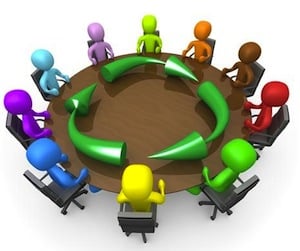 12:00 to 1:30 p.m. (PT)
Note: This event will be recorded.Zoom: https://UCOP.zoom.us/j/5336808316 Dial: (669) 900-6833Meeting ID: 533 680 8316Questions about this event? 
Please contact Tony.Yang@ucop.edu or Benjamin.Tsai@ucop.edu.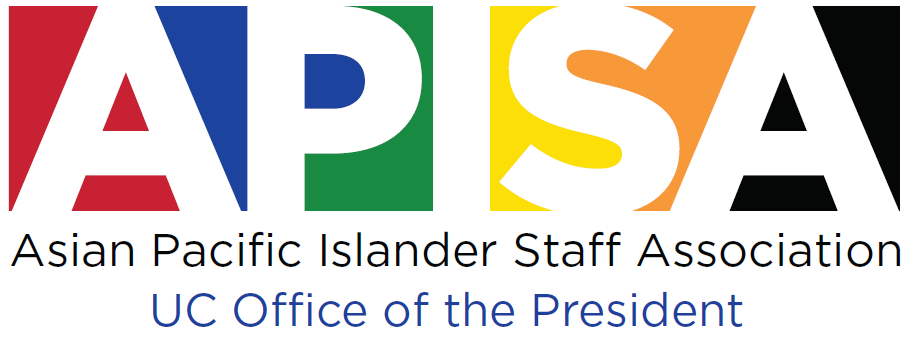 Come join our distinguished panelists for a conversation about the under-representation of Asian-Americans and Pacific-Islanders in leadership positions at UC and potential solutions to this challenge. Featured speakers include:Priya Lakireddey, Staff Advisor to the Regents – DesignatePatricia Nguyễn, Director, Systemwide Alumni EngagementRobert Teranishi, Professor of Social Science and Comparative Education, Morgan and Helen Chu Endowed Chair in Asian American Studies, UCLALucy Tseng, Staff Advisor to the Regents